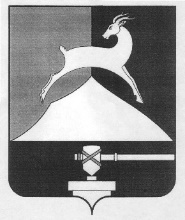 Администрация Усть-Катавского городского округаЧелябинской областиПОСТАНОВЛЕНИЕОт 16.04.2019 г.                    					                               № 560  Руководствуясь Федеральным законом от 27.07.2010 г. № 210-ФЗ «Об организации предоставления государственных и муниципальных услуг», Уставом Усть-Катавского городского округа, администрация Усть-Катавского городского округа ПОСТАНОВЛЯЕТ:Внести в Постановление администрации Усть-Катавского городского округа от 19.06.2017 г. № 765 «Об утверждении Перечня муниципальных и переданных государственных услуг, предоставление которых организуется муниципальным автономным учреждением «Многофункциональный центр предоставления государственных и муниципальных услуг Усть-Катавского городского округа» следующие изменения:  дополнить раздел «Строительство» Приложения к постановлению администрации от 19.06.2017 г. № 765 «Об утверждении Перечня муниципальных и переданных государственных услуг, предоставление которых организуется муниципальным автономным учреждением «Многофункциональный центр предоставления государственных и муниципальных услуг Усть-Катавского городского округа» пунктом 14 следующего содержания:«14. Предоставление разрешения на осуществление условно разрешенного вида использования земельного участка или объекта капитального строительства».   Общему отделу администрации Усть-Катавского   городского округа (О.Л.Толоконникова) настоящее постановление разместить на официальном сайте администрации Усть-Катавского   городского округа (www. ukgo.su).Контроль за исполнением настоящего постановления возложить на заместителя главы Усть-Катавского городского округа – начальника Управления имущественных и земельных отношений К.А.Самарина  Глава Усть-Катавского городского округа                                       С. Д. Семков О внесении изменений в постановлениеадминистрации Усть-Катавского городского округа от 19.06.2017 г.  №765  «Об утверждении Перечня муниципальных и переданных государственных услуг,  предоставление которых организуется муниципальным автономным учреждением «Многофункциональный центр предоставления государственных и муниципальных услуг Усть-Катавского городского округа» 